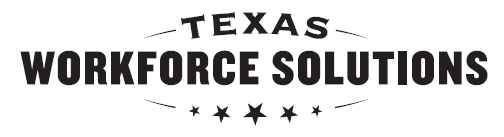 Texas Workforce CommissionVocational Rehabilitation ServicesCareer Counseling Datasheet  Texas Workforce CommissionVocational Rehabilitation ServicesCareer Counseling Datasheet  Texas Workforce CommissionVocational Rehabilitation ServicesCareer Counseling Datasheet  Texas Workforce CommissionVocational Rehabilitation ServicesCareer Counseling Datasheet  Texas Workforce CommissionVocational Rehabilitation ServicesCareer Counseling Datasheet  Texas Workforce CommissionVocational Rehabilitation ServicesCareer Counseling Datasheet  General Instructions  General Instructions  General Instructions  General Instructions  General Instructions  General Instructions  General Instructions  General Instructions  General Instructions  The Career Counseling Datasheet is to be completed by the 14c Employer and provided to the VRS staff providing the Career Counseling  to the employee. Complete all spaces on this form.     The Career Counseling Datasheet is to be completed by the 14c Employer and provided to the VRS staff providing the Career Counseling  to the employee. Complete all spaces on this form.     The Career Counseling Datasheet is to be completed by the 14c Employer and provided to the VRS staff providing the Career Counseling  to the employee. Complete all spaces on this form.     The Career Counseling Datasheet is to be completed by the 14c Employer and provided to the VRS staff providing the Career Counseling  to the employee. Complete all spaces on this form.     The Career Counseling Datasheet is to be completed by the 14c Employer and provided to the VRS staff providing the Career Counseling  to the employee. Complete all spaces on this form.     The Career Counseling Datasheet is to be completed by the 14c Employer and provided to the VRS staff providing the Career Counseling  to the employee. Complete all spaces on this form.     The Career Counseling Datasheet is to be completed by the 14c Employer and provided to the VRS staff providing the Career Counseling  to the employee. Complete all spaces on this form.     The Career Counseling Datasheet is to be completed by the 14c Employer and provided to the VRS staff providing the Career Counseling  to the employee. Complete all spaces on this form.     The Career Counseling Datasheet is to be completed by the 14c Employer and provided to the VRS staff providing the Career Counseling  to the employee. Complete all spaces on this form.     14c Identification Information  14c Identification Information  14c Identification Information  14c Identification Information  14c Identification Information  14c Identification Information  14c Identification Information  14c Identification Information  14c Identification Information  Organization Name:      Organization Name:      Organization Name:      Organization Name:      Organization Name:      Organization Name:      Organization Name:      Organization Name:      Organization Name:      Address:      Address:      Address:      Address:      Address:      Address:      Address:      Address:      Address:      City:      City:      County:      County:      County:      State:      State:      State:      ZIP:      Phone:      Contact Name:      Contact Name:      Contact Name:      Contact Name:      Contact Name:      Contact Name:      Contact Name:      Contact Name:      Date Employment for Individual below began:      Date Employment for Individual below began:      Date Employment for Individual below began:      Date Employment for Individual below began:      Date Employment for Individual below began:      Date Employment for Individual below began:      Date Employment for Individual below began:      Date:       Date:       Personal Identification Information  Personal Identification Information  Personal Identification Information  Personal Identification Information  Personal Identification Information  Personal Identification Information  Personal Identification Information  Personal Identification Information  Personal Identification Information  Last Name:      Last Name:      Last Name:      Last Name:      Last Name:      Last Name:      Last Name:      Last Name:      Last Name:      First Name:      First Name:      First Name:      First Name:      First Name:      First Name:      First Name:      First Name:      First Name:      Middle Name:      Middle Name:      Middle Name:      Middle Name:      Middle Name:      Middle Name:      Middle Name:      Middle Name:      Middle Name:      Date of Birth:      Date of Birth:      Social Security Number:      Social Security Number:      Social Security Number:      Social Security Number:      Social Security Number:      Social Security Number:      Social Security Number:      Address 1:      Address 1:      Address 1:      Address 1:      Address 1:      Address 1:      Address 1:      Address 1:      Address 1:      Address 2:      Address 2:      Address 2:      Address 2:      Address 2:      Address 2:      Address 2:      Address 2:      Address 2:      City:      City:      County:      County:      County:      State:      State:      State:      ZIP:      Phone 1:      Phone 1:      Phone 1:      Phone 1:      Type:      Type:      Type:      Type:      Type:      Phone 2:      Phone 2:      Phone 2:      Phone 2:      Type:      Type:      Type:      Type:      Type:      Phone 3:      Phone 3:      Phone 3:      Phone 3:      Type:      Type:      Type:      Type:      Type:      Phone 4:      Phone 4:      Phone 4:      Phone 4:      Type:      Type:      Type:      Type:      Type:      Video Relay IP Address:      Video Relay IP Address:      Video Relay IP Address:      Video Relay IP Address:      Video Relay IP Address:      Video Relay IP Address:      Video Relay IP Address:      Video Relay IP Address:      Video Relay IP Address:      E-mail Address:      E-mail Address:      E-mail Address:      E-mail Address:      E-mail Address:      E-mail Address:      E-mail Address:      E-mail Address:      E-mail Address:      Name of Guardian:      Name of Guardian:      Name of Guardian:      Name of Guardian:      Name of Guardian:      Name of Guardian:      Name of Guardian:      Name of Guardian:      Name of Guardian:      Guardian’s Address:      Guardian’s Address:      Guardian’s Address:      Guardian’s Address:      Guardian’s Address:      Guardian’s Address:      Guardian’s Address:      Guardian’s Address:      Guardian’s Address:      Guardian’s Telephone Number:      Guardian’s Telephone Number:      Guardian’s Telephone Number:      Guardian’s Telephone Number:      Guardian’s Telephone Number:      Guardian’s Telephone Number:      Type:      Type:      Type:      